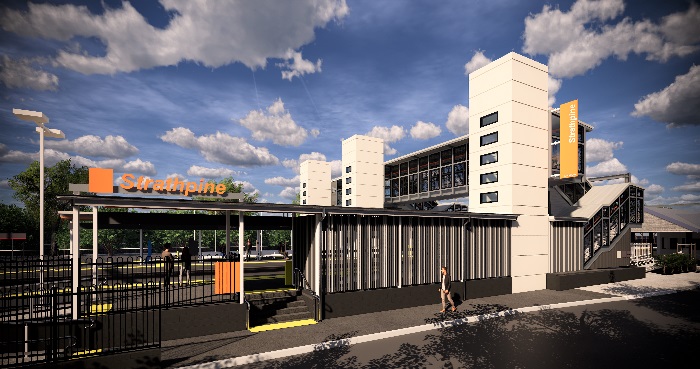 Project progressIn April, the following activities were undertaken at Strathpine:changes to work zone footprint to facilitate construction – western carparkfoundations for footbridge footings – platform 2/3construction of lift shaft segments (offsite).Upcoming worksIn the coming weeks, customers and the community can expect to see the following activities: works to underground services including tree removal – eastern carparkconcrete pour for lift shaft walls – platforms 1 and 2/3concrete pour for footbridge and stairs footings – platform 2/3concrete pour for footbridge support column – western carpark.To enable assembly and installation of the new footbridge in early June, the western carpark will be closed from Saturday 18 May to Monday 3 June.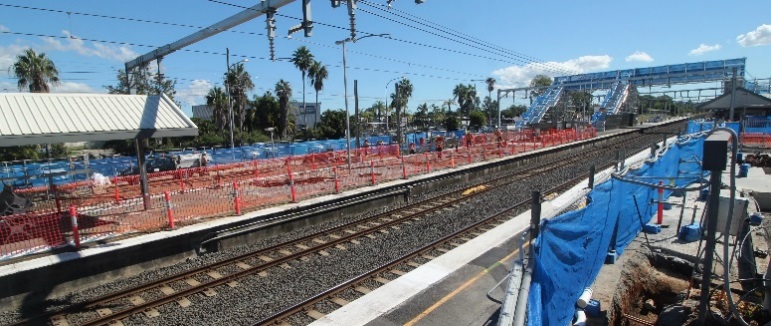 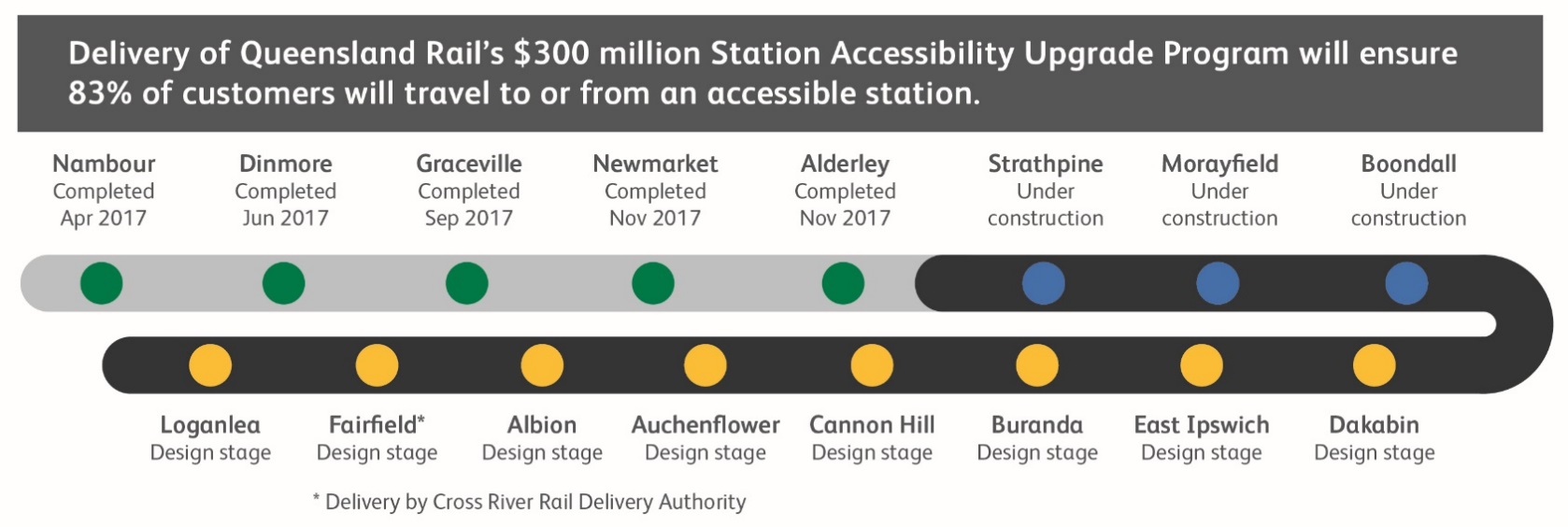 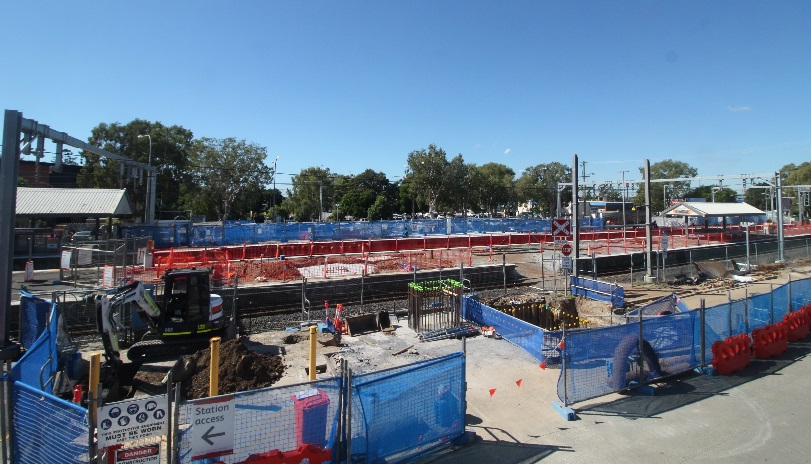 Construction impactsNormal working hours: 6am to 5pm Monday to Saturday. Construction activities may involve: noise associated with heavy machinerytemporary changes to access paths throughout the station precinctramp access to platform 2/3 (at level crossing) closed throughout constructionchanged traffic and parking conditionsincreased vehicle movements near worksmobile lighting towers for night works.Please follow all directional signage and take care around the work zones. We thank you for your patience and cooperation as we work to improve your station.Contact usFor more information or to provide feedback:Phone:	1800 722 203 (free call)Email:	stationsupgrade@qr.com.auWebsite:	queenslandrail.com.au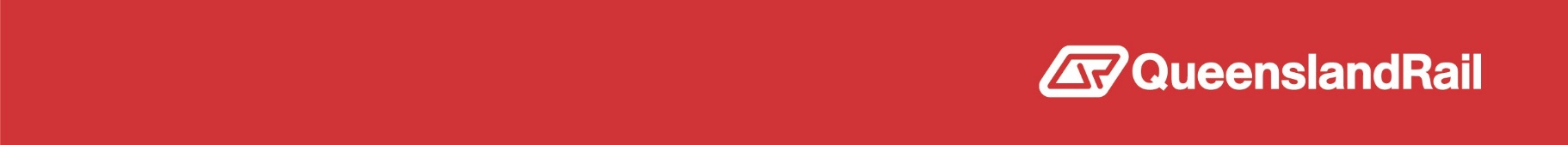 